				                                                  		                             ANNEXE I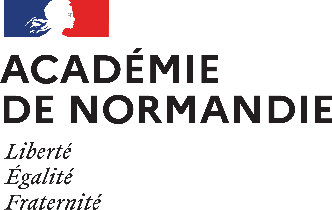 DEMANDE DE CHANGEMENT DE DISCIPLINEANNEE SCOLAIRE 2024-2025Fiche à établir en 2 exemplaires : 1 exemplaire pour le rectorat, Division de l’enseignement privé :dep-rouen@ac-normandie.fr et copie à dep2d-rouen@ac-normandie.fr1 exemplaire pour Formiris Normandie, 
535, boulevard de la Paix, 14200 HEROUVILLE ST CLAIR Date limite de retour : vendredi 02 février 2024   IDENTIFICATION DE L’ENSEIGNANTNom :				      Prénom :		              	Date de naissance :Adresse personnelle :Adresse mél : ………………@ac-normandie.frN° de téléphone (fixe ou mobile) :Titres et diplômes de formation initiale et continue :  
(préciser l’année d’obtention et joindre les pièces justificatives)----Echelle de rémunération actuelle (MA, AE, certifié, PLP…) :Discipline actuelle de contrat :Discipline (s) d’enseignement si différente (s):Etablissement d’affectation :Etat de services :  CHANGEMENT DE DISCIPLINE ENVISAGEDiscipline demandée (qui doit être une discipline de concours) :- Avez-vous déjà enseigné cette discipline ?	OUI   		NON   - Avez-vous déjà suivi des formations dans la discipline envisagée ?	OUI   		NON   Si oui lesquelles (intitulés – durée – organisme) ?---Motif de la demande (perte de contrat, d’heures, projet personnel  ….) :Envisagez-vous ce changement de discipline avec une formation longue (congé de formation professionnelle) ?       OUI   OUI 		   NON   Dans le dernier cas, indiquer les raisons :A,                                                le                                   
Signature du maître Avis du chef d’établissement :A, 				leNom, tampon établissement et signature du chef d’établissementDu…            au…Qualité (DA, AE,…)EtablissementDiscipline enseignéeVolume horaire et niveau d’enseignement